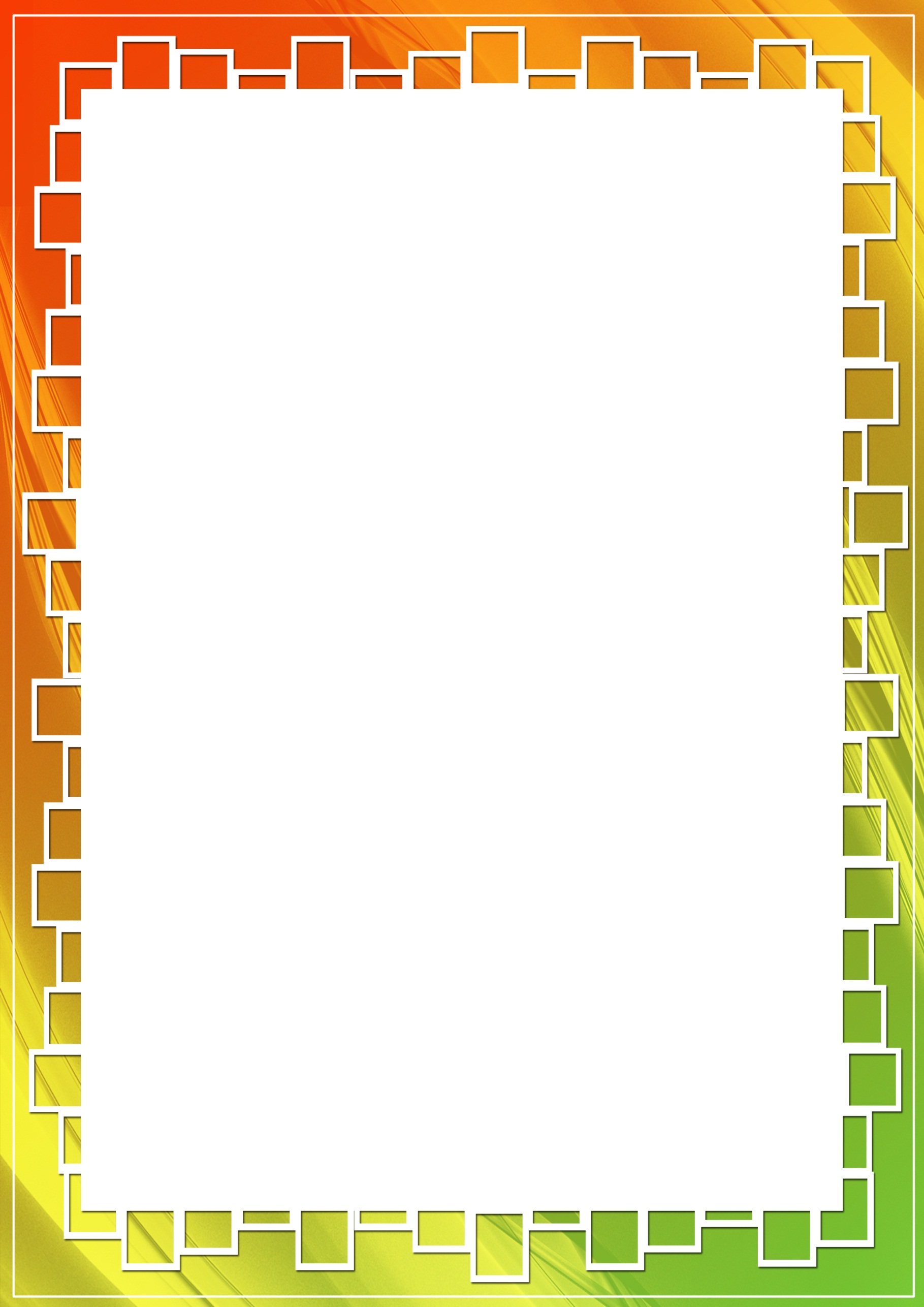 (консультація для батьків)                                                                   Здоров`я – основа всього на світі.                                                                       Здоровими бути бажають всі діти.      Щоб формувати здоров`я, треба чітко знати, як воно закладається, зберігається і руйнується. Виділяють три види здоров`я: фізичне, психічне та соціальне.     Фізичне здоров`я – це такий стан організму, коли показники основних фізіологічних систем перебувають у межах фізіологічної норми й адекватно змінюються під час взаємодії людини з навколишнім середовищем.     Психічне здоров`я – це внутрішньо системна основа соціальної поведінки. Воно відбиває стан мозку, коли його вищі відділи забезпечують активну інтелектуальну, емоційну та свідомо – вольову взаємодію з навколишнім середовищем.                      Соціальне здоров`я визначає здатність людини контактувати із соціумом.                      Компонентами соціального здоров`я можна вважати морально – етичні                  якості та соціальну адаптацію індивіда.     Дитина – творіння природи. Щоб малюк ріс, фізично розвивався, йому необхідні природні сили: сонце, повітря, вода в усіх проявах. Тому повсякденне загартовування організму дітей природними факторами є безцінною: дуже впливовою на здоров`я умовою.     Вагоме місце посідає харчування. Воно забезпечує енергією весь організм, окрім того, їжа для дитини, - це перш за все, основа для побудови мозку – головного «керівника» фізичних органів.     Найкраще використовувати овочі і фрукти, рослинну їжу, мед.     Одвічні українські овочі та фруктові страви; гарбузова каша, тушкована або квашена капуста, печена картопля, борщ, узвар, кисіль. Таке харчування сприяє виведенню шкідливих елементів з організму, поповнює його 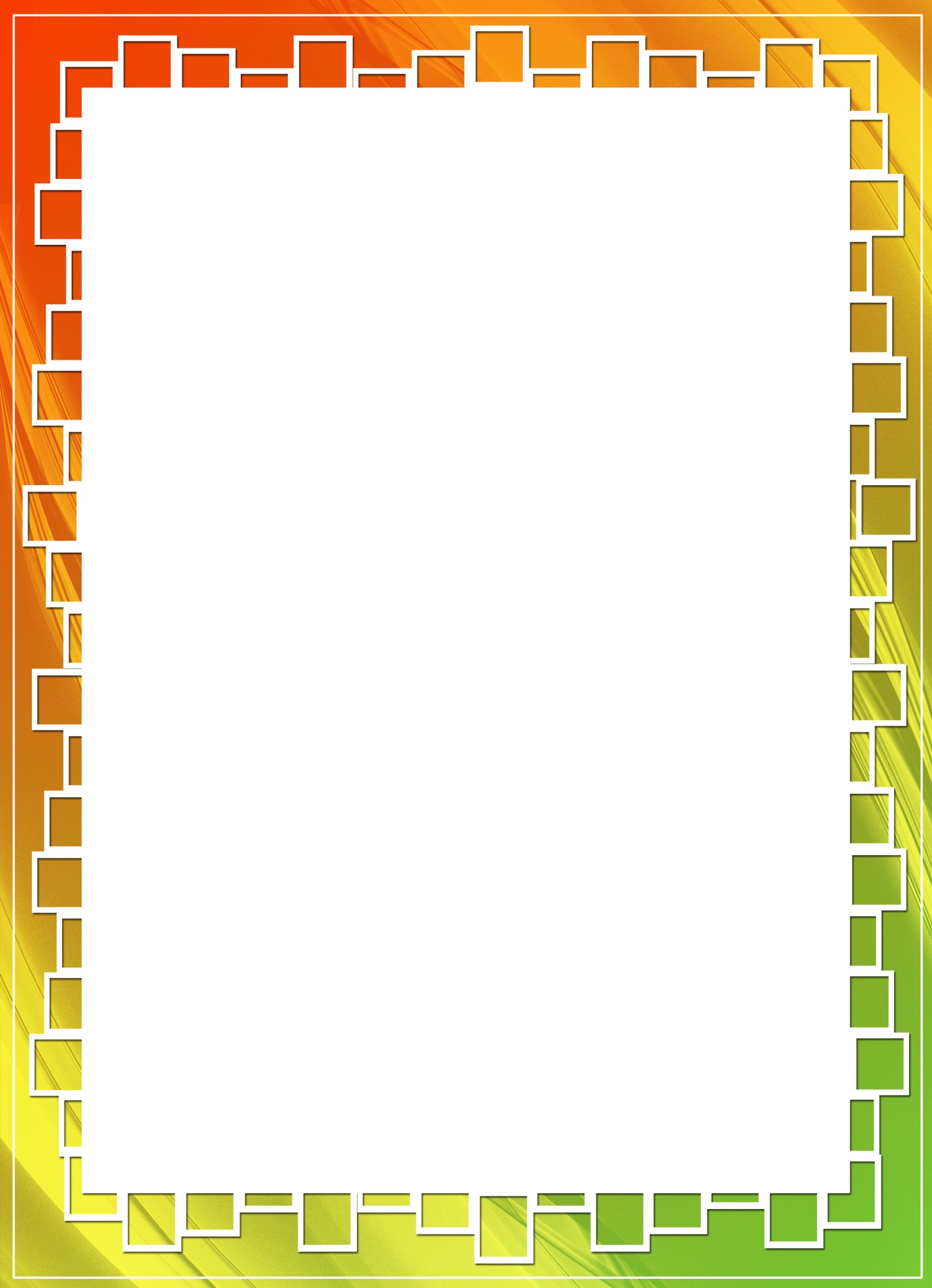 вітамінами, збагачує сили дітей, прискорює процеси росту. Важливе значення для росту дитини має також формування культурно – гігієнічних навичок та профілактика шкідливих звичок. Чиста шкіра сприяє зміцненню здоров`я; вона дихає, витягує з організму речовини окислення, захищає внутрішні органи, регулює тепловий обмін. Дозоване приймання ультрафіолетових сонячних променів дає організму природний вітамін Д.     Свіже повітря, чистота й охайність приміщення допомагають легеням, очам максимально сприймати сонячну енергію, дає життєдайну силу, створює бадьорість.     Усі ці фактори мають спонукати до створення комплексного блоку умов для розвитку рухів малюків.